		      							Białogard, dnia....................................							                       BURMISTRZ                        BIAŁOGARDUWNIOSEK O WPIS DO REJESTRU DZIAŁALNOŚCI REGULOWANEJW ZAKRESIE ODBIERANIA ODPADÓW KOMUNALNYCH OD WŁAŚCICIELI NIERUCHOMOŚCI1. Dane przedsiębiorcy: a) firma przedsiębiorcy albo imię i nazwisko przedsiębiorcy:………………………………………………………………………………………………………………………………………………………………	b) oznaczenie siedziby i adres przedsiębiorcy: …………………………………………………………………………………………………………………………………………….…………………c) numer identyfikacji podatkowej (NIP): …………………………………………..………………………………………………….2. Rodzaj odbieranych odpadów komunalnych:……………………………………………………………………………………………..……………………………………………………..……….………………………………………………………………………………………………………………………………………..…………………….……………………………………………………………………………………………………………………………………………………………….……………………………………………………………………………………………………………………………………………………………….									 …………….………........................................................(podpis przedsiębiorcy lub osoby uprawnionej do reprezentowania przedsiębiorcy          ze wskazaniem imienia i nazwiska oraz pełnionej funkcji)Załączniki:oryginał lub uwierzytelniona kopia dowodu zapłaty opłaty skarbowej; dowodem zapłaty
jest też wydruk potwierdzający dokonanie operacji bankowej,oświadczenie o spełnieniu warunków wymaganych do wykonywania działalności w zakresie odbierania odpadów komunalnych od właścicieli nieruchomości.	Podstawa prawna:ustawa z dnia 13 września 1996 r. o utrzymaniu czystości i porządku w gminach (Dz. U. z 2019 r. poz. 2010 z  późn.  zm.), Opłata skarbowa od wpisu do rejestru  wynosi 50 zł (część I ust. 36 pkt 9a załącznika do ustawy z dnia 16 listopada 2006 r. o opłacie skarbowej – Dz. U. z 2019 r.  poz. 1 000, z późn. zm.).		      							Białogard, dnia....................................Dane przedsiębiorcy: …………………………………	…………………………………	(firma przedsiębiorcy  albo  imię i nazwisko przedsiębiorcy)……………………………………………………………………  (adres  przedsiębiorcy) OŚWIADCZENIEo spełnieniu warunków wymaganych do wykonywania działalności w zakresie odbierania odpadów komunalnych od właścicieli nieruchomościOświadczam, że:dane zawarte we wniosku o wpis do rejestru działalności regulowanej w zakresie odbierania odpadów komunalnych od właścicieli nieruchomości są kompletne i zgodne z prawdą;znane mi są i spełniam warunki wykonywania działalności w zakresie odbierania odpadów komunalnych od właścicieli nieruchomości określone w ustawie z dnia 13 września 1996 r. o utrzymaniu czystości i porządku w gminach (Dz. U. z 2019 r. poz. 2010 z późn.  zm) oraz w przepisach wydanych na podstawie art. 9d ust. 2 tej ustawy.	 …………….………........................................................ (podpis przedsiębiorcy lub osoby uprawnionej do reprezentowania przedsiębiorcy          ze wskazaniem imienia i nazwiska oraz pełnionej funkcji)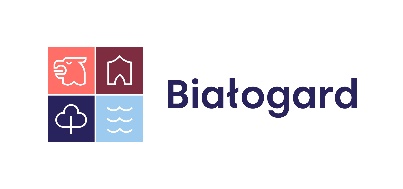 URZĄD MIASTA BIAŁOGARD ul. 1 Maja 18WYDZIAŁ OCHRONY ŚRODOWISKA tel. 94 35 79 166OŚ-05